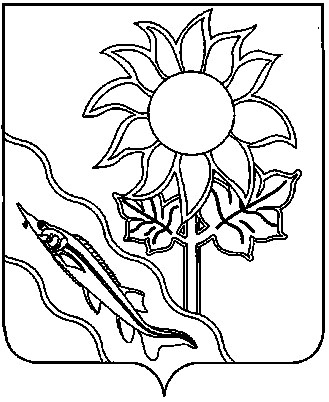 АДМИНИСТРАЦИЯ АЛЕКСАНДРОВСКОГО СЕЛЬСКОГО ПОСЕЛЕНИЯ ЕЙСКОГО РАЙОНАП О С Т А Н О В Л Е Н И Ес. АлександровкаО присвоении адреса  земельному участку в поселке СтепнойВ соответствии с Федеральным законом от 6 октября 2003 года                № 131-ФЗ «Об общих принципах организации местного самоуправления в Российской Федерации», постановлением Правительства Российской Федерации от 19 ноября 2014 года № 1221 «Об утверждении Правил присвоения, изменения и аннулирования адресов», постановлением администрации Александровского сельского поселения Ейского района от             23 июня 2022 года № 76 «Об утверждении административного регламента предоставления администрацией Александровского сельского поселения Ейского района муниципальной услуги  «Присвоение и аннулирование адресов», с изменением нумерации домовладений и земельных участков  по улице Коммунистической поселка Степной,  на основании пункта 27 статьи 8 Устава Александровского сельского поселения Ейского района                            п о с т а н о в л я ю:1. Уточнить почтовый адрес земельного участка, с кадастровым номером 23:08:0305002:97, площадью – 2001кв.м., (описание местоположения): местоположение установлено относительно ориентира: ориентир улица  Коммунистическая, поселка Степной,  по документам Росреестра обозначенный   по адресу: Российская Федерация, Краснодарский край, Ейский район, Александровский сельский округ, поселок Степной, улица Коммунистическая,17. 2.Земельному участку, указанному в пункте 1 настоящего постановления, присвоить адрес: Российская Федерация, Краснодарский край, Ейский муниципальный  район, Александровское сельское поселение, поселок Степной,  улица Коммунистическая, земельный участок 13.3.Начальнику финансового отдела администрации Александровского сельского поселения Ейского района Н.Н.Прадун обеспечить передачу документов в электронном виде   в Федеральную информационную адресную систему в рамках осуществления информационного взаимодействия при ведении государственного кадастра недвижимости.4. Постановление вступает в силу со дня его подписания. Глава Александровского сельского поселения Ейского района                                                               С.А.Щегольковаот27.01.2023№12